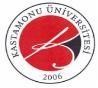 ÖĞRENCİ İŞLERİ DAİRE BAŞKANLIĞI                      RİSK ANALİZİÖĞRENCİ İŞLERİ DAİRE BAŞKANLIĞI                      RİSK ANALİZİÖĞRENCİ İŞLERİ DAİRE BAŞKANLIĞI                      RİSK ANALİZİÖĞRENCİ İŞLERİ DAİRE BAŞKANLIĞI                      RİSK ANALİZİÖĞRENCİ İŞLERİ DAİRE BAŞKANLIĞI                      RİSK ANALİZİÖĞRENCİ İŞLERİ DAİRE BAŞKANLIĞI                      RİSK ANALİZİÖĞRENCİ İŞLERİ DAİRE BAŞKANLIĞI                      RİSK ANALİZİÖĞRENCİ İŞLERİ DAİRE BAŞKANLIĞI                      RİSK ANALİZİÖĞRENCİ İŞLERİ DAİRE BAŞKANLIĞI                      RİSK ANALİZİÖĞRENCİ İŞLERİ DAİRE BAŞKANLIĞI                      RİSK ANALİZİÖĞRENCİ İŞLERİ DAİRE BAŞKANLIĞI                      RİSK ANALİZİDOKÜMAN NODOKÜMAN NODOKÜMAN NOKYS-ANL-01KYS-ANL-01ÖĞRENCİ İŞLERİ DAİRE BAŞKANLIĞI                      RİSK ANALİZİÖĞRENCİ İŞLERİ DAİRE BAŞKANLIĞI                      RİSK ANALİZİÖĞRENCİ İŞLERİ DAİRE BAŞKANLIĞI                      RİSK ANALİZİÖĞRENCİ İŞLERİ DAİRE BAŞKANLIĞI                      RİSK ANALİZİÖĞRENCİ İŞLERİ DAİRE BAŞKANLIĞI                      RİSK ANALİZİÖĞRENCİ İŞLERİ DAİRE BAŞKANLIĞI                      RİSK ANALİZİÖĞRENCİ İŞLERİ DAİRE BAŞKANLIĞI                      RİSK ANALİZİÖĞRENCİ İŞLERİ DAİRE BAŞKANLIĞI                      RİSK ANALİZİÖĞRENCİ İŞLERİ DAİRE BAŞKANLIĞI                      RİSK ANALİZİÖĞRENCİ İŞLERİ DAİRE BAŞKANLIĞI                      RİSK ANALİZİÖĞRENCİ İŞLERİ DAİRE BAŞKANLIĞI                      RİSK ANALİZİYAYIN TARYAYIN TARYAYIN TAR31.05.202231.05.2022ÖĞRENCİ İŞLERİ DAİRE BAŞKANLIĞI                      RİSK ANALİZİÖĞRENCİ İŞLERİ DAİRE BAŞKANLIĞI                      RİSK ANALİZİÖĞRENCİ İŞLERİ DAİRE BAŞKANLIĞI                      RİSK ANALİZİÖĞRENCİ İŞLERİ DAİRE BAŞKANLIĞI                      RİSK ANALİZİÖĞRENCİ İŞLERİ DAİRE BAŞKANLIĞI                      RİSK ANALİZİÖĞRENCİ İŞLERİ DAİRE BAŞKANLIĞI                      RİSK ANALİZİÖĞRENCİ İŞLERİ DAİRE BAŞKANLIĞI                      RİSK ANALİZİÖĞRENCİ İŞLERİ DAİRE BAŞKANLIĞI                      RİSK ANALİZİÖĞRENCİ İŞLERİ DAİRE BAŞKANLIĞI                      RİSK ANALİZİÖĞRENCİ İŞLERİ DAİRE BAŞKANLIĞI                      RİSK ANALİZİÖĞRENCİ İŞLERİ DAİRE BAŞKANLIĞI                      RİSK ANALİZİREV NO:REV NO:REV NO:ÖĞRENCİ İŞLERİ DAİRE BAŞKANLIĞI                      RİSK ANALİZİÖĞRENCİ İŞLERİ DAİRE BAŞKANLIĞI                      RİSK ANALİZİÖĞRENCİ İŞLERİ DAİRE BAŞKANLIĞI                      RİSK ANALİZİÖĞRENCİ İŞLERİ DAİRE BAŞKANLIĞI                      RİSK ANALİZİÖĞRENCİ İŞLERİ DAİRE BAŞKANLIĞI                      RİSK ANALİZİÖĞRENCİ İŞLERİ DAİRE BAŞKANLIĞI                      RİSK ANALİZİÖĞRENCİ İŞLERİ DAİRE BAŞKANLIĞI                      RİSK ANALİZİÖĞRENCİ İŞLERİ DAİRE BAŞKANLIĞI                      RİSK ANALİZİÖĞRENCİ İŞLERİ DAİRE BAŞKANLIĞI                      RİSK ANALİZİÖĞRENCİ İŞLERİ DAİRE BAŞKANLIĞI                      RİSK ANALİZİÖĞRENCİ İŞLERİ DAİRE BAŞKANLIĞI                      RİSK ANALİZİREV TAR:REV TAR:REV TAR:TEHDİT TANIMIRİSK TANIMI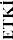 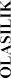 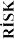 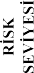 ÖNLEMFAALİYETİÖNCELİK DURUMU(Yüksek, Orta, Düşük)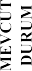 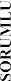 TARİH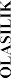 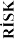 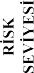 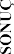 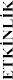 Eğitim-Öğretim İşlerinde Hatalı İşlem YapılmasıBirimlerden gelen ders değişiklik taleplerinde hatalı işlem yapma, yeni açılması veya değişiklik yapılması önerilen dersler için hatalı kod belirleme414DüşükDers değişiklik talepleri yazıcıdan çıktı alınarak, ders değişiklik tabloları ile karşılaştırma yapılması, yeni açılacak ders için belirlenen kodun daha önce kullanılıp kullanılmadığı veya sıradaki kod olup olmadığının ÜBYS üzerinde kontrolünün yapılmasıOrtaYapılan yanlışlık, hatalı kodlama ise üst yönetim bilgilendirilerek, karar metni üzerinde düzeltmeye gidilir. Ders açma/kapatmaya ilişkin hata ise yeniden kurul görüşüne sunulur ve konuya ilişkin düzeltme kararı alınır.OİDB31.05.2022212Çok Düşük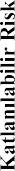 Eğitim Öğretim FaaliyetlerinBelgelerin Senato/Yönetim Kurulu toplantı gündemine sunulmasının gecikmesi213DüşükBelgelerin Senato/Yönetim Kuruluna sunulacak evraklar dosyasına alınması, akademik birimlerden belgelerin zamanında gönderilmesinin istenmesi.OrtaHer Senato/Yönetim Kurulu toplantısı öncesinde gündem oluşturulmadan, ilgili dosyanın  kontrolünün sağlanmasıOİDB31.05.2022212Çok Düşükİş Akışının AksamasıYÖKSİS/ÜBYS vb. üzerinde hatalı işlem yapılması224Düşükİşlemlerin birim personeline dağıtılarak yapılmasının sağlanmasıOrtaİşlemlerinin çapraz kontrol yapılarak hatalı işlemlerin düzeltilmesiOİDB31.05.2022212Çok Düşükİş Akışının AksamasıGizli ibareli evrakların yetkisiz kişilerin görülmesi224DüşükGizli ibareli evrakın masa çekmecesinde veya kapalı zarf içinde tutulması, tüm işlemlerinin takibinin (paraf, imza onayı ve posta) yetkilendirilmiş birim personelince yapılmasıOrtaGizli ibareli belgenin işleminin hızlı ve güvenli bir şekilde yapılmasına ilişkin işlemlerin Şube Müdürü tarafından izlenmesiOİDB31.05.2022212Çok Düşükİş Akışının AksamasıPersonelin izin, sağlık raporu ve mazeret gibi nedenlerle işe gelememesi işin yürütülmesine engel olabilecek durumları224Düşükİzin zamanlarının riskleri en aza indirecek şekilde planlanması.Birimde çalışan personele rotasyon eğitimi verilerek alternatifoluşturulmasıOrtaFaaliyetler gerçekleştiriliyorOİDB31.05.2022212Çok Düşükİş Akışının AksamasıResmi yazışmaların ‘Resmi Yazışmalarda Uygulanacak Esaslar HakkındaYönetmelik’e uygun olmaması. Yapılan hatalar nedeniylezaman kaybı yaşanması224DüşükResmi yazı hazırlayan personele gerekli eğitimin verilmesiOrtaFaaliyetler gerçekleştiriliyorOİDB31.05.2022212Çok Düşük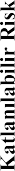 İş Akışının AksamasıÜBYSaracılığıyla gönderilen süreli yazıların ilgililer tarafından takip edilmemesi224DüşükBirimimiz personelinin ÜBYS sisteminde sürelievrakların kontrolünün yapılması.OrtaFaaliyetler gerçekleştiriliyorOİDB31.05.2022122Çok Düşük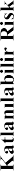 İstatistik BilgilerEksik/yanlış istatistik hazırlanması326DüşükÜniversitenin açılışından bugüne el ile tutulan kayıtlar ile bilgisayar ortamındaki kayıtların hepsinin incelenmesiOrtaŞube Müdürü tarafından yapılan çalışmaların tetkik edilmesiOİDB31.05.2022214DüşükMezuniyet İşlemleriMezuniyet koşullarını sağlamayan öğrencinin mezun edilmesi339DüşükMezuniyet bilgi formları üzerinde akademik danışman ve bölüm başkanı imza onayı görüldükten sonra  öğrenci işleri biriminin incelemesinin başlatılmasıOrtaYönetim Kurulu toplantısı öncesinde ilgili dosyanın  kontrolünün sağlanmasıOİDB31.05.2022214DüşükYıllık Kontenjanların YÖKSİS’e İşlenmesiAkademik birimlerin bildirdiği program kontenjanlarının tek tabloda birleştirilirken hata yapılması224DüşükTüm verilerin tek bir tabloda birleştirildikten sonra ikinci bir kişi ile kontrol edilmesiOrtaŞube Müdürü tarafından yapılan çalışmaların tetkik edilmesiOİDB31.05.2022214DüşükÖğrenci TemsilcisiÜniversite Öğrenci Temsilcilerinin alfabetik olarak takibinde aksama yaşanması224DüşükTemsilcinin görev süresi sona erdiğinde  Fakülteleri öğrenci temsilcilerinin alfabetik kontrolünü yapmakOrtaHer öğretim yılı başı görev süresi kontrolünü yapılmasıOİDB31.05.2022214Düşükİş Akışının AksamasıEnerjinin kesintisi (Elektrik, İnternet)326DüşükSürdürülebilirlik faaliyetlerin gecikmesi, acil olan yazılara cevap verilememesiOrtaFaaliyetler gerçekleştiriliyorOİDB31.05.2022212Çok Düşük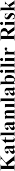 Teknolojik Araç ve Gereçlerin  BozulmasıKullanıma bağlı olarak süreç içerisinde teknolojik araç ve gereçlerin bozulması339OrtaTeknolojik açların düzenli bakımlarının yapılması.Personelin araç ve gereçleri kullanımı konusunda bilinçlendirilmesiYüksekFaaliyetler gerçekleştiriliyorOİDB31.05.2022224Düşük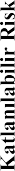 